Product Name :Large Translation StageDescription :● This series is designed primarily to support heavy/large components or equipments, maintain its stability and accuracy.
● Provides stable positioning for heavy instruments as well as optics fixed thereon through M6 (1/4-20) and M4 (8-32) thread on the surface of the platform.
● Build up in a orthogonal co-plane that provides an adjustment linear stage within micrometer or hand-wheel.
● Three size of platform : 130x130mm、150x150mm、160x160mm
● Travel Range: 12mm、50mm、100mm for each axis
● Minimum travel distance : 0.001mm、0.01mm、1mm
● Horizontally maximum load capacity : 20kgs or 30kgs .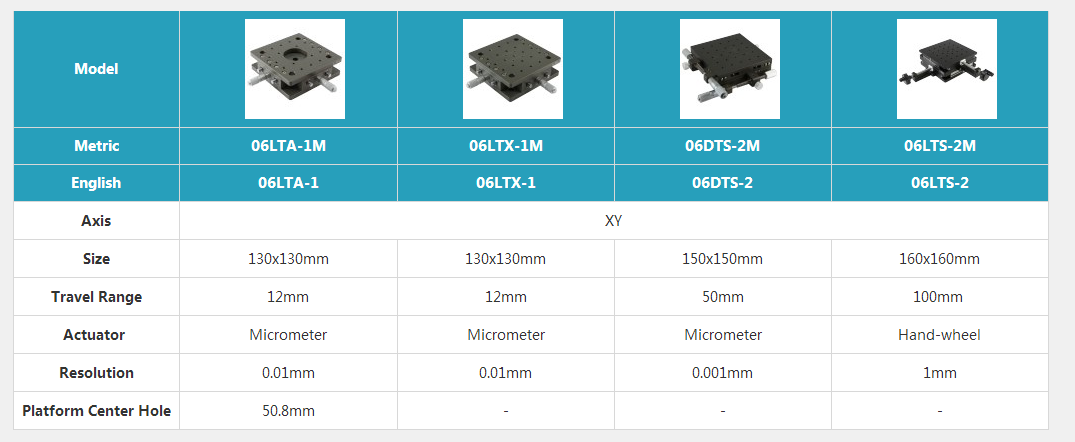 